Four Corners Activity 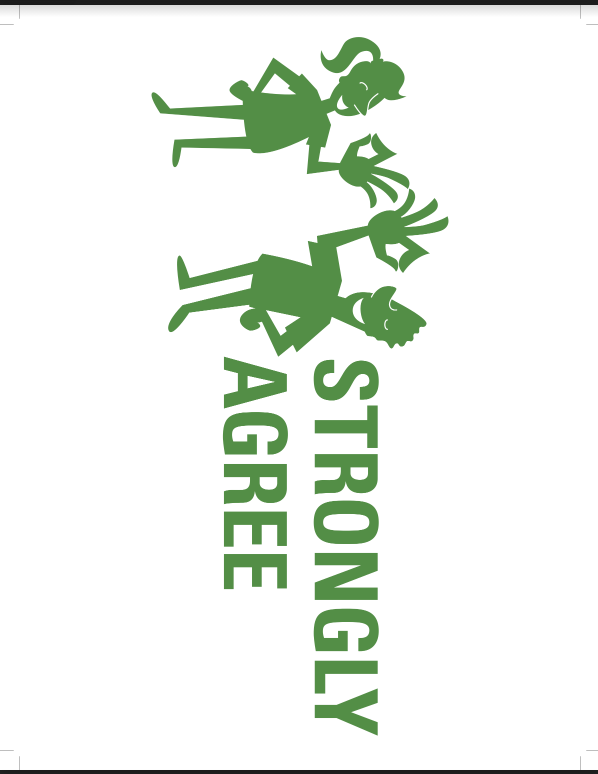 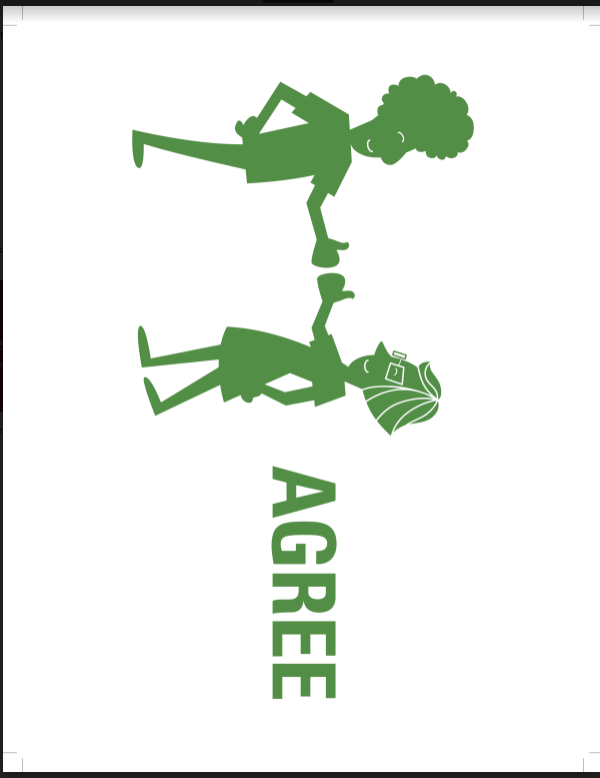 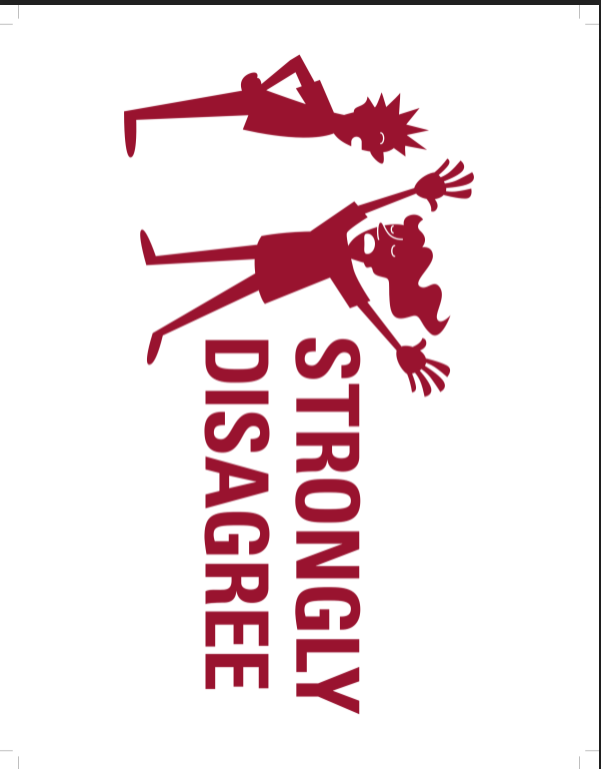 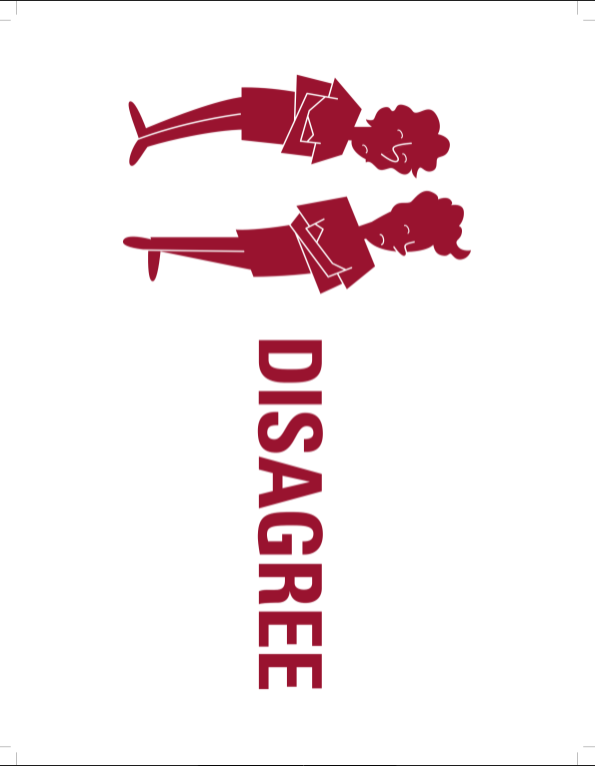 